Minutes of Board of Trustees Meeting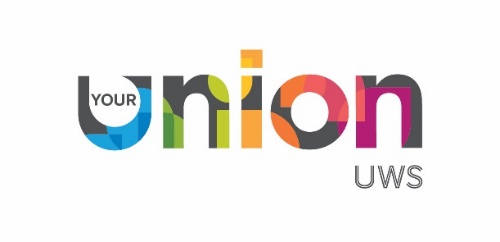 Tuesday 7th December, via TeamsAttendance & ApologiesMinutesOverdue Action (red text) Live (amber text) Completed (green text)Action Log – for Board of Trustees                                                               Members Present                                                               Members Present                                                               Members PresentNameTitleEGEllie GomersallPresident - ChairRWRoddy WilliamsonExternal Trustee YQYusuf QureshiExternal TrusteeCWCatherine WhatleyStudent TrusteeDLDavid LewisStudent TrusteeKMKevin MiguimVP EducationLHLuke HumberstoneVP Welfare and Wellbeing                                                                     In Attendance                                                                    In Attendance                                                                    In AttendanceAWAlex WebbMilne & CraigPTPaul ThomsonMilne & CraigMCMaeve CowperUWS Head of Student Development AMArchie MacIverUWS Director of Finance SDSinéad DalyCEORSRomina ScottFinance Manger RARose Allison Venues ManagerCSCristina ScarafileFinance & Admin Assistant (Minute)                                                                        Apologies                                                                        Apologies                                                                        ApologiesMMcRMark McRitchieExternal TrusteeMHMark HamiltonExternal TrusteeKSKimberly SlessorStudent TrusteeKRKaruna Rinkk (Shivani)Student TrusteeCMClaire MorrisVP Student DevelopmentDDDavid DevlinHead of Student Union Support ServicesItem #ItemLead29.1Welcome, opening, apologies & declaration of interestsEveryone was welcomed along to the meeting today and thanked for their attendanceEG advised if anyone does have any declarations to please complete the form and send to herself of SD.No declarations of interest were given for this meeting.  Chair29.2a. Presentation and adoption of audited accountsOur auditors Alex Webb and Paul Thompson from Milne and Craig Chartered Accountants presented this year’s Annual Audited Accounts.  The following questions were asked after presentation;Q) Regarding the transfer from the previous entity, was this from November?A) YesQ) Regarding the increase year on year with trade debtors, is this increase something we should be concerned with?A) No, we have no bad debt concern.  The figure was mainly due to an invoice when it landed but this is now paid.Q) From an audit purpose, was the Board right to utilise the Job Retention Scheme?A) Yes, as the only other alternative would have been to make staff redundancies, so funding was needed to plug the gap therefore was a reasonable and responsible decision for the Board to make. b. Restricted funds carried forward:£50,000 unspent of the restricted hospitality grant £19,000 unspent from the restricted SFC Fund£3,479 unspent from the restricted Community Building fund£2,624 unspent from the restricted Foundation Scotland fundApproved: The Board approved all the above.c. Designated funds (funds that are designated for spending from unrestricted income for a specific purpose)£20,000 from UWS towards freshers  £15,000 Ayr Branding (previously approved)£10,000 towards London post.Approved: The Board approved all the above.Alex Webb & Paul ThompsonMilne & CraigAlex Webb and Paul Thompson from Milne and Craig left the meeting at this point.Alex Webb and Paul Thompson from Milne and Craig left the meeting at this point.Alex Webb and Paul Thompson from Milne and Craig left the meeting at this point.29.3 a. Minutes of meeting held on September 28th, 2021         Minutes were approved as true and accurate recordb. Action log was updated with reports on actions Chair29.4Finance Report The following points were discussed at meeting;There is now a new additional process for spending.  Anything above £50 needs written approval from the budget holder via a form on PeopleHR.  Anything under this amount still needs approval as it always has but over £50 needs written approval.Bounce Back Loan – A report will be produced against what was spent against this loan for the Level 4 refurbishment. October Management AccountsApproved: The Board approved Octobers Management Accounts.RS 29.5KPI UpdateSD advised the Rep information is not yet complete on the KPI as we will not get this information until later in the year.Also, this will continue to be populated for example with Welfare & Advice Information.Q) With so many KPI’s is there a possibility this could be simplified for example with a traffic light system?A) SD agreed this would be a good idea and will do this before the Christmas closure. Action:Sinead to ensure the KPI’s are updated to incorporate a traffic light system.SD/DD29.6Support Services and Representation Team ReportReport taken as read in David’s absence.The following points were discussed at meeting;Staffing is a big issue in membership as we are two staff members down. The 1st week back in January the leadership team are meeting to discuss options for staff relief. Recruitment for the London post was unsuccessful.  We have had verbal approval to make this a permanent post so hopeful this will encourage more applications.Once KPI’s are complete this will generate more qualitative data regarding the increased requests for hardship funding due to the delays with SAAS. UWS are distributing additional hardship for Covid related issues and has been extended to international students. Q) Regarding mental health, is what we are offering students robust enough to support them?A) We don’t know yet if the increase in hardships are specifically due to covid.  We are going to advertise more of the hardship funds available and the student services support we have. Also, food poverty is being promoted via UWS funds. Luke is working with NUS and the Scottish Government regarding the financial pressures which are also affecting students’ mental health. DD29.7Sabb UpdateEG updated the meeting with her report and noted the following points;Tomorrow there is a Student Council meeting and is hopeful various policies will be passed.EG will post her report on Teams tomorrow and invited everyone to direct any questions via Teams.  EG29.8Commercial ReportRA gave a Commercial update at the meeting. RA29.9Chief Executive ReportReport taken as read.The following points were discussed at meeting;More space is required at Lanarkshire Campus.SD/RA/EG are meeting with Estates before the Christmas shutdown to plan what improvements are needed. Governance: Bi-Laws need reviewed. SD has made a spreadsheet indicating what is urgently needing reviewed. SD 29.10For Board ApprovalData Protection PolicyMembership Privacy PolicyAdvice and Welfare Confidentiality PolicyEmployee Privacy Policy Approved: The Board approved all the above.SD29.11Audit and Risk CommitteeThe following documents were approved via email at our recent Audit and Risk Committee held in November.  SAUWS Risk Management MatrixSAUWS Scheme of Delegated AuthorityFinance ManualDocuments taken as read.Chair29.12Schedule of MeetingsPlease advise CS if you are unable to attend any of the scheduled meetings in case any dates need to be changed. AGM – January and attendance at staff meetingTrustees invited to attend the staff meeting immediately before the AGM. HR Committee in January – new date to be agreed.CS will discuss with EGChair29.13AOCBReview of our Articles of Association Amend Memorandum to be reviewed annually. SD will look at this.Change name to The UWS Student’s UnionThis was approved in principle at the meeting pending feedback from UWS. Notifiable Events Sinead provided information to the Board about SAUWS’s duties to report Notifiable Events.  This was understood by the board. Further information on this can be found at: https://www.oscr.org.uk/managing-a-charity/notifiable-events/ Action:Future board training to include specific reference to Notifiable events. Meeting DateItem Item TitleActionOwnerDue dateUpdate7th Dec 202129.4Finance Report Bounce Back Loan – Report to be produced against what was spent against this loan for the Level 4 refurbishment. RSFor next meeting7th Dec 202129.5KPI UpdateKPI’s be organized into a traffic light system to make this earlier to read.SD/DD21st Dec 7th Dec 202129.6Support Services and Representation Team ReportMore advertising required regarding information of the hardship funds available, and the student services support we have to assist with mental health. DDasap7th Dec 202129.7Sabb UpdateEG to post her Sabb report on Teams.EG8th Dec7th Dec 202129.9Chief Executive ReportSD/RA/EG to meet with Estates to plan what building improvements are needed. Before AGM Meeting starts, to go through Governance spreadsheet regarding Bi-Laws that need urgently reviewed.SD/RA/EGSD21st Dec27th Jan7th Dec 202129.12MeetingsAgenda & Notice for AGM needs to be sent out before 16th December. HR Committee date to be agreed DDEG/CS16th DecEG & CS discussed next HR committee meeting will be February as January is almost over. 29.13AOCBReview of our Articles of Association - Amend Memorandum to be reviewed annually. Can we check with Student Council regarding name change?  EG will put on next Student Council agenda in February. Notifiable Events – Ensure future training is updated to include this e.g., add slides to trustee training. SDEGSDAnnuallyFebruary28th Sept 202128.3Feedback from Board Development DayApproval needed for photo and bio added to websiteTraining Needs Analysis to be completedFinance Report to include funding stream informationYQ & KSTrusteesSD & RSApproved.  Waiting on a couple more bio’s to add to website.28th Sept 202128.5Commercial UpdateFood salesSC & RA12th OctThis is being monitored 28th Sept 202128.7Support Services & Representation TeamStudent Survey updates to be shared with BoardKPI’s added to Agenda for next meetingDDDDDD to ensure on agenda for next board meeting.28th Sept 202128.8Sabb UpdateCouncil Policies to be circulatedEG12th OctEG advised in a couple of weeks at meeting28th Sept 202128.9Chief Exec ReportAudit structure to be collated and advised to BoardFeedback from staff regarding incentivesSD & CSSD28th Sept 202128.10For Board ApprovalPolicy Proposal to be put on teams for discussionSD & CS28th Sept 202128.11Schedule of MeetingsTo be put up on teams for discussionSD & CSOngoing25th June 202127.2Board MembershipUpdate Companies HouseSD9th JulyCompleted25th June 202127.4 aFinance ReportInform the bank and update finance policy to reflect increase in daily banking limit to £45KRSBank informed and Finance Policy being worked on25th June 202127.4 cFinance ReportCheck how the figure of £118,000 (commercial income) compared to previous years. SDCommercial income for 19-20 (exc grant was £149,810 until March 2020) it was £157,157 for year-end 2019.25th June 202127.4 cFinance ReportReview Admin staffing provision in 6 months.EG (chair)Jan 2022EG to ensure it’s on the agenda for board meeting in the new year. 25th June 202127.6Support Services and Representation TeamShare student survey with Board.DD / SDCompleted.  Is on Teams and was shared as part of development day.  On agenda for Sept meeting.26th March 202127.2Appointment Committee UpdateKeep board informed of progress re. recruitment INThere are 3 Trustees for adoption onto the Board at the June meeting. This means we now have a full complement of Trustees. 26th March 202127.4Finance ReportRevisit Budget once Block Grant is confirmed. Plan needs to be developed for Bounce Back LoanRSSDJune 21Block Grant confirmed ast £650,000 and on the agenda. Budget of £25k approved to invest in our office space. 26th March 202127.5Commercial ReportUpdate the Risk Assessment to take cognisance of organisational and health and safety risks.RAJune 21On agenda for approval 26th March 202127.6Support Services and Representation TeamAmend the paper to remove reference to Ellie being first trans woman elected as President. Acknowledge the huge achievements made by the Students Support Services team – in particular the marvelous levels of engagement in our Rep Systems, Student Councils and election. DDCompleted26th March 202127.8Bye Law 6 – Referenda and PoliciesThere was a discussion what is meant by the definition of a policy and policy decision. It was agreed that this section of the Bye Law should be part of a wider discussion and evaluation of student council and policy submission.DDWill be done as part of a democracy review.26th March 202127.8 cReferendum on Strike ActionIf the strike is to go ahead we need to seek legal advice on any potential risk for the Union, for example, being sued if a student fails their exams for taking action etc.SDStudent Council decided not to go ahead with the referendum so no action needed. 18th Dec 2025.3Board Membership & recruitment updateGo to advert again in New Year – we’ll put a deadline of end of the first week in February for Student Trustees.  Ismail, Sinead and Luke will meet in January to finalise process for recruitment. Consider whether Bye Law for Appointments committee needs updated.LH / INJan 29Completed 18th Dec 2025.6Audit and Risk Committee Report Finance policy needs updated to reflect new positions and SODA.SDMarch 21Is being worked on and presented to Audit and Risk Cttee in November18th Dec 2025.7Chief Exec ReportReport from UWS Governance Review:Review Bye Law 3a Meet re. License to Occupy - SDSDMarch 21Was reviewed and updated.License to occupy – University have agreed for us to pay for just general internal repair and upkeep. 18th Dec 2025.9Constitutional IssuesNUS affiliation – Action: Check if we are required to check with Student Voice – unsure if a referendum is required.  We will check our governance and NUS if it’s necessary. Completed – no referendum required. 18th Dec 2025.10HR Committee ReportBuilding Communities Student Engagement Post - Additional hours – agreed to go consultancy basis – Sinead to send out appeal to NUS Scotland network to see if there is anyone suitable that can help.   David and Sinead to take forward in January.SDJan 21Completed and she is in post. 14th October 24.1Welcome / Declaration of interestsAll directors to send proof of ID and address for AuditorsSDcompleted14th October 24.6Finance ReportSD to arrange meeting with Archie McIver, new Director of FinanceSDcompleted14th October 24.7Chief Exec ReportMOU approved and to be sent to Emma. SDcompleted14th October 24.8Sabb ReportAgreed to have a board meeting to present the Sabb team plans of work. INCompleted 15th June23.2Budget Options PaperPrepare a draft finance paper for Court – but will circulate to board for comment before sendingSDCompleted28th May22.3Board membership UpdateArrange interview date for External TrusteeUpdate recruitment packs and undertake recruitment drive with studentsIN & Appt CtteINSDCompleted but felt he was an unsuitable candidate. 28th May22.3Board membership UpdateInform Companies House of updated trusteesSDCompleted28th May22.3Board membership UpdateAudit and Risk Committee Membership: agree Student Trustee Membership in Sept / October when we’ve completed recruitment.BoGDates sent out and recruitment underway for student trustees28th May22.3Board Membership UpdateAgree Dates for all Sub Committees and BoG for the Next YearINCompleted28th May22.4Strategic PlanTake forward amendments and publication of the Strategic Plan.Agreed to take forward as part of AGM.SDCompleted28th May22.4Strategic PlanAgree operational plans and KPI’s so we can measure our progress.Action: December board will have agreed SD / DD / Sabbs / BoGCompleted28th May22.6Finance ReportApply for Bounce Back LoanSDCompleted and successfully applied for £50k28th May22.8Chief Exec ReportSD to send fortnightly reports to BoG with updatesSDNot sent fortnightly due to annual leave and staff being back at work. 28th May22.10Date of Next MeetingArrange BoG meeting once Block Grant ApprovedINCompleted 